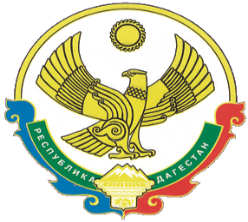 А Д М И Н И С Т Р А Ц И ЯМУНИЦИПАЛЬНОГО РАЙОНА «ЦУНТИНСКИЙ РАЙОН»РЕСПУБЛИКИ ДАГЕСТАНПОСТАНОВЛЕНИЕот 18.03.2024г.                                                                                                 № 67с. КидероОб утверждении Правил выделения бюджетных ассигнований из резервного фонда Цунтинского муниципального района для ликвидации чрезвычайных ситуаций природного и техногенного характераВ соответствии со статьей 81 Бюджетного кодекса Российской Федерации, Федеральным законом от 21 декабря 1994 года № 68-ФЗ «О защите населения и территорий от чрезвычайных ситуаций природного и техногенного характера», постановлением Правительства Российской Федерации от 30.12.2003 № 794 «О единой государственной системе предупреждения и ликвидации чрезвычайных ситуаций», Законом Республики Дагестан от 19 октября 2001 года № 34 «О защите населения и территорий от чрезвычайных ситуаций природного и техногенного характера», решения Собрания депутатов МР «Цунтинский район» от 11.03.2024 года, №18/11 «Об утверждении Правил выделения бюджетных ассигнований из резервного фонда Цунтинского района для ликвидации чрезвычайных ситуаций природного и техногенного характера»  и в целях совершенствования системы финансового обеспечения мероприятий, связанных с ликвидацией чрезвычайных ситуаций  и непредвиденных расходов  администрация Цунтинского муниципального района, постановляет:1. Утвердить Правила выделения бюджетных ассигнований из резервного фонда Цунтинского муниципального района для ликвидации чрезвычайных ситуаций природного и техногенного характера в новой редакции (прилагаются).2. Признать утратившим силу постановление Администрации Цунтинского муниципального района от 29.12.2022 № 352 «Об утверждении Правил выделения бюджетных ассигнований из резервного фонда администрации МР «Цунтинский район» по предупреждению и ликвидации чрезвычайных ситуаций и последствий стихийных бедствий».3. Опубликовать настоящее постановление в общественно-политической газете Цунтинского муниципального района «Дидойские вести» и на официальном сайте Администрации Цунтинского муниципального района в информационно-телекоммуникационной сети «Интернет».4. Контроль за исполнением настоящего постановления оставляю за собой.Глава МР								А.Х ГамзатовПриложение № 1к постановлению АдминистрацииМР «Цунтинский район»от 18.03.2024г. № 67ПРАВИЛА
выделения бюджетных ассигнований из резервного фонда
Цунтинского муниципального района для ликвидации чрезвычайных ситуаций природного и техногенного характераНастоящие правила определяют цели, условия и порядок выделения бюджетных ассигнований из резервного фонда Цунтинского муниципального района (далее - резервный фонд) для ликвидации чрезвычайных ситуаций природного и техногенного характера (далее - чрезвычайная ситуация).Бюджетные ассигнования из резервного фонда выделяются на финансовое обеспечение мер, направленных на ликвидацию чрезвычайных ситуаций регионального, межмуниципального и муниципального характера.Классификация чрезвычайных ситуаций производится в соответствии с постановлениями Правительства Российской Федерации от 21.05.2007 № 304 «О классификации чрезвычайных ситуаций природного и техногенного характера».Бюджетные ассигнования из резервного фонда в рамках настоящих правил выделяются для покрытия расходов на финансовое обеспечение следующих мероприятий:- проведение аварийно-спасательных работ по перечню согласно приложению № 1 к настоящим правилам;- проведение неотложных аварийно-восстановительных работ по перечню согласно приложению № 2 к настоящим правилам;- развертывание и содержание в течение необходимого срока (но не более трех месяцев) пунктов временного размещения (из расчета за временное размещение и за питание - до 500 рублей на человека в сутки);- оказание гражданам Цунтинского муниципального района, на момент возникновения чрезвычайной ситуации проживающим в жилом помещении, находящемся в зоне чрезвычайной ситуации, на момент возникновения чрезвычайной ситуации зарегистрированным на территории Цунтинского муниципального района в установленном порядке и постоянно проживающим в жилом помещении, находящемся в зоне чрезвычайной ситуации, (далее - граждане), чьи условия жизнедеятельности были нарушены в результате чрезвычайной ситуации, единовременной материальной помощи в размере 10,0 тыс. рублей на человека, но не более чем 50,0 тыс. рублей на семью, в случаях, указанных в пункте 8 настоящих правил (далее - единовременная материальная помощь);- оказание гражданам, чье имущество первой необходимости частично или полностью утрачено в результате чрезвычайной ситуации, финансовой помощи в связи с утратой ими имущества первой необходимости из расчета:-  за частично утраченное имущество - 5,0 тыс. рублей на человека, но не более чем 15,0 тыс. рублей на семью; -   за полностью утраченное имущество - 10,0 тыс. рублей на человека, но не более чем 50,0 тыс. рублей на семью, в случаях, указанных в пункте 8 настоящих правил (далее - финансовая помощь);- выплату единовременного пособия:- членам семей (супруге, супругу, детям, родителям и лицам, находившимся на иждивении) граждан, погибших (умерших) в результате чрезвычайной ситуации, в размере 100 тыс. рублей на каждого погибшего (умершего), в равных долях каждому члену семьи;- гражданам, получившим в результате чрезвычайной ситуации вред здоровью, с учетом степени тяжести вреда здоровью из расчета степени тяжести вреда (тяжкий вред или средней тяжести вред - в размере 50 тыс. рублей на человека, легкий вред – 25 тыс. рублей на человека). - восполнение запасов материальных ценностей, выданных в установленном порядке из резервного фонда материальных ресурсов для ликвидации чрезвычайных ситуаций регионального и межмуниципального характера и иных резервов материальных ресурсов, создаваемых в установленном порядке муниципальным районом;  - предотвращение распространения и ликвидация очагов особо опасных болезней животных, при которых допускается отчуждение животных и изъятие продукции животного происхождения на территории муниципального района;- на финансирование прочих непредвиденных расходов, в том числе на мероприятия и работы по предупреждению чрезвычайных ситуаций;- на финансирование непредвиденных расходов, связанных с проведением мероприятий по обеспечению исполнения функций главы и администрации муниципального района;  - на оказание мер социальной поддержки гражданам, находящимся в иной ситуации, объективно нарушающей жизнедеятельность гражданина, которую он не может преодолеть самостоятельно. Размер бюджетных ассигнований, выделяемых из резервного фонда для ликвидации чрезвычайных ситуаций муниципального характера, не может превышать 50% от размера расходов, необходимых для ликвидации чрезвычайной ситуации природного и техногенного характера, за исключением финансового обеспечения мероприятий, указанных в подпунктах 4 и 5 пункта 3 настоящих правил.Предоставление единовременной материальной помощи и финансовой помощи, указанных в подпунктах 4 и 5 пункта 3 настоящих правил, осуществляется при одновременном выполнении следующих условий:- в отношении оказания гражданам единовременной материальной помощи: проживание гражданина в жилом помещении, которое попало в зону чрезвычайной ситуации, при введении режима чрезвычайной ситуации;- нарушение условий жизнедеятельности гражданина в результате воздействия поражающих факторов источника чрезвычайной ситуации;-   в отношении оказания гражданам финансовой помощи в связи с утратой ими имущества первой необходимости:- проживание гражданина в жилом помещении, которое попало в зону чрезвычайной ситуации, при введении режима чрезвычайной ситуации;- утрата гражданином частично или полностью имущества первой необходимости в результате воздействия поражающих факторов источника чрезвычайной ситуации.Необходимость оказания гражданину единовременной материальной помощи и (или) финансовой помощи определяется при наличии факта, подтверждающего нарушение условий жизнедеятельности гражданина в результате чрезвычайной ситуации, с учетом критериев, указанных в части первой пункта 9 настоящих правил.Факт нарушения условий жизнедеятельности гражданина в результате чрезвычайной ситуации устанавливается исходя из следующих критериев:- невозможность проживания гражданина в жилом помещении;-невозможность осуществления транспортного сообщения между территорией проживания гражданина и иными территориями, где условия жизнедеятельности не были нарушены;- нарушение санитарно-эпидемиологического благополучия гражданина.7.1.Условия жизнедеятельности гражданина в результате чрезвычайной ситуации считаются нарушенными, если выявлено нарушение таких условий хотя бы по одному из указанных критериев.8. Критерий невозможности проживания гражданина в жилом помещении оценивается по следующим показателям состояния жилого помещения, характеризующим возможность или невозможность проживания в нем:- степень повреждения жилого дома (помещения);- состояние теплоснабжения жилого дома (помещения);- состояние водоснабжения жилого дома (помещения);- состояние электроснабжения жилого (помещения).8.1. Степень повреждения здания (помещения) определяется в результате проведения его осмотра.8.2. Состояние теплоснабжения дома (помещения) определяется инструментально. Невозможность проживания гражданина в жилом помещении констатируется, если в результате чрезвычайной ситуации более суток прекращено теплоснабжение жилого дома (помещения), осуществляемое до чрезвычайной ситуации.8.3. Состояние водоснабжения жилого дома (помещения) определяется визуально. Невозможность проживания гражданина в жилом помещении констатируется, если в результате чрезвычайной ситуации более суток прекращено водоснабжение жилого дома (помещения), осуществляемое до чрезвычайной ситуации.8.4.Состояние электроснабжения дома (помещения) определяется инструментально. Невозможность проживания гражданина в жилом помещении констатируется, если в результате чрезвычайной ситуации более суток прекращено электроснабжение жилого дома (помещения), осуществляемое до чрезвычайной ситуации.9.  Оценка жилых помещений государственного жилищного фонда Цунтинского муниципального района, а также иных нежилых помещений в случаях, установленных Положением о признании помещения жилым помещением, жилого помещения непригодным для проживания, многоквартирного дома аварийным и подлежащим сносу или реконструкции, садового дома жилым домом и жилого дома садовым домом, утвержденным постановлением Правительства Российской Федерации от 28.01.2006 № 47 «Об утверждении Положения о признании помещения жилым помещением, жилого помещения непригодным для проживания, многоквартирного дома аварийным и подлежащим сносу или реконструкции, садового дома жилым домом и жилого дома садовым домом», осуществляется межведомственной комиссией по оценке жилых помещений государственного жилищного фонда Администрации Цунтинского муниципального района и оформляется актом обследования поврежденного объекта по форме согласно приложению № 13 к настоящим правилам.10. Затраты на транспортное обеспечение мероприятий по эвакуации населения из зоны чрезвычайной ситуации и его возвращению в места постоянного проживания возмещаются за счет средств бюджета Цунтинского муниципального района, на основании контракта, заключенного между Администрацией Цунтинского муниципального района и перевозчиком, осуществляющим свою деятельность на территории Цунтинского муниципального района.11. Критерий нарушения санитарно-эпидемиологического благополучия гражданина оценивается инструментально. Нарушение санитарно- эпидемиологического благополучия гражданина констатируется, если в районе проживания гражданина в результате чрезвычайной ситуации произошло загрязнение атмосферного воздуха, воды и почвы загрязняющими веществами, превышающее предельно допустимые концентрации.12. Критериями утраты имущества первой необходимости являются:- частичная утрата имущества первой необходимости - приведение в результате воздействия поражающих факторов источника чрезвычайной ситуации части находящегося в жилом помещении, попавшем в зону чрезвычайной ситуации, имущества первой необходимости (не менее 3 предметов имущества первой необходимости) в состояние, непригодное для дальнейшего использования;- полная утрата имущества первой необходимости - приведение в результате воздействия поражающих факторов источника чрезвычайной ситуации всего находящегося в жилом помещении, попавшем в зону чрезвычайной ситуации, имущества первой необходимости в состояние, непригодное для дальнейшего использования.В рамках настоящих правил под имуществом первой необходимости понимается минимальный набор непродовольственных товаров общесемейного пользования, необходимых для сохранения здоровья человека и обеспечения его жизнедеятельности, включающий в себя:- предметы для хранения и приготовления пищи - холодильник, газовую плиту (электроплиту) и шкаф для посуды;- предметы мебели для приема пищи - стол и стул (табуретка);- предметы мебели для сна - кровать (диван);- предметы средств информирования граждан - телевизор (радио);- предметы средств водоснабжения и отопления (в случае отсутствия централизованного водоснабжения и отопления) - насос для подачи воды, водонагреватель и отопительный котел (переносная печь).14. При определении необходимости оказания гражданину финансовой помощи осуществляется комиссионное обследование утраченного имущества межведомственной комиссией по оценке жилых помещений с учетом следующих факторов:- степень утраты и пригодности каждого предмета, относящегося к имуществу первой необходимости, в целях определения его состояния (пригодное или непригодное для использования);- причины и обстоятельства утраты каждого предмета, относящегося к имуществу первой необходимости;- масштабы утраты и повреждения имущества первой необходимости в целях определения соотношения количественных и качественных показателей его повреждения (утраты) с критериями нуждаемости с составлением заключения по форме согласно приложению к настоящим правилам, а также с общим количеством предметов, относящихся к имуществу первой необходимости, с составлением заключения согласно приложению к настоящим правилам;- наличие помимо утраченного имущества первой необходимости иных пригодных для использования предметов, относящихся к имуществу первой необходимости аналогичного целевого назначения.15. Граждане, проживающие в жилых помещениях, попавших в зону чрезвычайной ситуации, и утратившие свое имущество первой необходимости в результате чрезвычайной ситуации, подают в Администрацию Цунтинского муниципального района, заявления по формам согласно приложениям № 3-6 к настоящим правилам.Такие заявления при возникновении чрезвычайных ситуаций регионального, межмуниципального и муниципального характера могут быть поданы через федеральную государственную информационную систему «Единый портал государственных и муниципальных услуг (функций)» либо многофункциональный центр предоставления государственных и муниципальных услуг.16. Списки граждан, нуждающихся в получении единовременной материальной помощи, формируются на основании заявлений граждан и заключения комиссии, создаваемой Администрацией Цунтинского муниципального района, об установлении факта проживания в жилом помещении, находящемся в зоне чрезвычайной ситуации, и факта нарушения условий жизнедеятельности заявителя в результате чрезвычайной ситуации (далее - заключение об установлении факта проживания и нарушения условий жизнедеятельности) по форме согласно приложению к настоящим правилам.Заключение об установлении факта проживания и нарушения условий жизнедеятельности может быть подготовлено комиссией на одного или нескольких граждан, проживающих в одном жилом помещении, находящемся в зоне чрезвычайной ситуации.Заключение об установлении факта проживания и нарушения условий жизнедеятельности подписывается всеми членами комиссии, утверждается Главой района с расшифровкой подписи, проставлением даты и заверяется соответствующей печатью, в дальнейшем предоставляется для ознакомления пострадавшим гражданам.Глава Цунтинского муниципального района подписывает списки граждан, нуждающихся в получении единовременной материальной помощи, фактически проживающих в жилых помещениях, находящихся в зоне чрезвычайной ситуации, и направляет указанные списки вместе с заключениями об установлении факта проживания и нарушения условий жизнедеятельности в финансовое управление Администрации Цунтинского муниципального района.17. Списки граждан, нуждающихся в получении финансовой помощи в связи с утратой ими имущества первой необходимости, формируются на основании заявлений граждан и заключения межведомственной комиссии, создаваемой Администрацией Цунтинского муниципального района, об установлении факта проживания в жилом помещении, находящемся в зоне чрезвычайной ситуации, и факта утраты заявителем имущества первой необходимости в результате чрезвычайной ситуации (далее - заключение об установлении факта проживания и утраты имущества) по форме согласно приложению к настоящим правилам.Заключение об установлении факта проживания и утраты имущества составляется комиссией в целях определения степени утраты (полностью или частично) имущества первой необходимости в результате чрезвычайной ситуации в соответствии с критериями, указанными в пункте 14 настоящих правил.Заключение об установлении факта проживания и утраты имущества подписывается всеми членами комиссии, утверждается Главой Цунтинского муниципального района с расшифровкой подписи, проставлением даты и заверяется соответствующей печатью, в дальнейшем предоставляется для ознакомления пострадавшим гражданам.Глава муниципального района подписывает списки граждан, нуждающихся в получении финансовой помощи в связи с полной или частичной утратой ими имущества первой необходимости, фактически проживающих в жилых помещениях, находящихся в зоне чрезвычайной ситуации, и направляет указанные списки вместе с заключениями об установлении факта проживания и утраты имущества в финансовое управление Администрации муниципального района.18. Информация о порядке предоставления гражданам единовременной материальной помощи и финансовой помощи размещается на официальных сайтах администрации муниципального района в информационно-телекоммуникационной сети «Интернет», а также в многофункциональных центрах предоставления государственных и муниципальных услуг.19. Выплаты гражданам, предусмотренные подпунктами 4 и 5 пункта 3 настоящих правил, производятся независимо от страховых выплат, осуществляемых страховщиками по заключенным договорам страхования.20. Администрация муниципального района при недостаточности бюджетных ассигнований, предусмотренных в бюджете района на предупреждение и ликвидацию чрезвычайных ситуаций, направляют Главе Республики Дагестан обращение о выделении бюджетных ассигнований из резервного фонда (далее - обращение) на финансовое обеспечение:- мероприятий, указанных в подпунктах 1-3, 6 и 7 пункта 3 настоящих правил, не позднее одного месяца, с даты возникновения чрезвычайной ситуации, либо даты получения сведений об угрозе возникновения чрезвычайной ситуации, либо даты отмены ограничительных мероприятий (карантина) при ликвидации очагов особо опасных болезней животных;- мероприятий, указанных в подпунктах 4 и 5 пункта 3 настоящих правил, не позднее 14 дней, с даты возникновения чрезвычайной ситуации.При необходимости финансового обеспечения мероприятий, указанных в подпунктах 4 и 5 пункта 3 настоящих правил, к обращению дополнительно прилагается копия сводных данных о количестве граждан, нуждающихся в получении единовременной материальной помощи и (или) финансовой помощи в связи с полной или частичной утратой ими имущества первой необходимости (имущества), и необходимых бюджетных ассигнованиях в результате чрезвычайной ситуации по форме согласно приложению к настоящим правилам.21. К обращению прилагается копия заключения Главного управления Министерства Российской Федерации по делам гражданской обороны, чрезвычайным ситуациям и ликвидации последствий стихийных бедствий по Республике Дагестан, подтверждающего факт возникновения чрезвычайной ситуации регионального, межмуниципального или муниципального характера и отражающего основные критерии чрезвычайной ситуации (время и дата возникновения чрезвычайной ситуации, классификация чрезвычайной ситуации, наименование источника и основные параметры чрезвычайной ситуации, данные о количестве погибших или получивших ущерб (вред), причиненный здоровью пострадавших граждан, размер материального ущерба) (далее - заключение), по форме согласно приложению к настоящим правилам.22. В случае выделения бюджетных ассигнований из резервного фонда в форме межбюджетных трансфертов бюджету муниципального района к обращению прилагаются реквизиты администратора доходов бюджета соответствующего муниципального образования от предоставления межбюджетных трансфертов из областного бюджета (далее - администратор): код администратора, наименование (краткое и полное), ИНН, КПП, лицевой счет и номер банковского счета администратора, наименование и БИК банка администратора, ОКТМО.23. Для подготовки проекта распоряжения Правительства Республики Дагестан о выделении бюджетных ассигнований из резервного фонда Администрация Цунтинского муниципального района представляет в Министерство следующие документы, обосновывающие размер запрашиваемых бюджетных ассигнований (далее - обосновывающие документы):- копию заключения;- по мероприятиям, указанным в подпункте 1 пункта 3 настоящих правил, - заявку о потребности в бюджетных ассигнованиях на финансовое обеспечение проведения аварийно-спасательных работ по форме согласно приложению к настоящим правилам;по мероприятиям, указанным в подпункте 2 пункта 3 настоящих правил, - заявку о потребности в бюджетных ассигнованиях на финансовое обеспечение проведения неотложных аварийно-восстановительных работ по форме согласно приложению к настоящим правилам;по мероприятиям, указанным в подпункте 3 пункта 3 настоящих правил:список пострадавших граждан, находившихся в пункте временного размещения, по форме согласно приложению № настоящим правилам;сводные данные о количестве пострадавших граждан, находившихся в пунктах временного размещения, и необходимых бюджетных ассигнованиях по форме согласно приложению к настоящим правилам;по мероприятиям, указанным в подпункте 4 пункта 3 настоящих правил: сводные данные о предварительном количестве граждан, нуждающихся в получении единовременной материальной помощи и (или) финансовой помощи в связи с полной или частичной утратой ими имущества первой необходимости (имущества), и необходимых бюджетных ассигнованиях по форме согласно приложению к настоящим правилам;список граждан, граждан, нуждающихся в получении единовременной материальной помощи в результате чрезвычайной ситуации, по форме согласно приложению к настоящим правилам;сводные данные о количестве граждан, нуждающихся в получении единовременной материальной помощи и (или) финансовой помощи в связи с полной или частичной утратой ими имущества первой необходимости (имущества), и необходимых бюджетных ассигнованиях в результате чрезвычайной ситуации по форме согласно приложению к настоящим правилам;по мероприятиям, указанным в подпункте 5 пункта 3 настоящих правил:сводные данные о предварительном количестве граждан, нуждающихся в получении единовременной материальной помощи и (или) финансовой помощи в связи с полной или частичной утратой ими имущества первой необходимости (имущества), и необходимых бюджетных ассигнованиях по форме согласно приложению к настоящим правилам;список граждан, нуждающихся в получении финансовой помощи в связи с полной или частичной утратой ими имущества первой необходимости (имущества) в результате чрезвычайной ситуации, по форме согласно приложению № 18 к настоящим правилам;сводные данные о количестве граждан, нуждающихся в получении единовременной материальной помощи и (или) финансовой помощи в связи с полной или частичной утратой ими имущества первой необходимости (имущества), и необходимых бюджетных ассигнованиях в результате чрезвычайной ситуации по форме согласно приложению к настоящим правилам;по мероприятиям, указанным в подпункте 6 пункта 3 настоящих правил:копию акта расходования и (или) списания запасов материальных ценностей, выпущенных в установленном порядке из областного государственного резерва материальных ресурсов для ликвидации чрезвычайных ситуаций природного и техногенного характера на территории Республики Дагестан в целях обеспечения аварийно-спасательных (неотложных аварийно-восстановительных) работ при ликвидации чрезвычайной ситуации по форме согласно приложению к настоящим правилам;обоснование начальной (максимальной) цены контракта (гражданско- правового договора) в соответствии с требованиями законодательства Российской Федерации о контрактной системе в сфере закупок товаров, работ, услуг для обеспечения государственных и муниципальных нужд;по мероприятиям, указанным в подпункте 7 пункта 3 настоящих правил:- смету - заявку о потребности в бюджетных ассигнованиях на финансовое обеспечение проведения мероприятий по предотвращению распространения и ликвидации очагов особо опасных болезней животных, при которых допускается отчуждение животных и (или) продуктов животноводства, на территории муниципального района по форме согласно приложению  № 14 к настоящим правилам;- реестр собственников животных и (или) продуктов животноводства, имеющих право на возмещение стоимости изъятых животных и (или) продуктов животноводства, в соответствии с действующим законодательством и нормативными правовыми актами РФ и РД;- документ, определяющий стоимость изъятых животных и (или) продуктов животноводства;- пояснительную записку, содержащую обоснование необходимости выплаты возмещения собственникам изъятых животных и (или) продуктов животноводства на территории муниципального района, предоставления субсидии на иные цели, включая расчет-обоснование суммы субсидии на иные цели, или иного межбюджетного трансферта.24. Администрация муниципального района представляет обосновывающие документы не позднее одного месяца с даты направления обращения и несут ответственность за достоверность представляемых ими сведений.25. По представленному Главе Республики Дагестан исполнительными органами обращению срок рассмотрения вопроса о выделении бюджетных ассигнований из резервного фонда продлевается на срок, не превышающий шесть месяцев с даты возникновения чрезвычайной ситуации или даты получения сведений об угрозе возникновения чрезвычайной ситуации, если обосновывающие документы представлены в неполном объеме (не представлен хотя бы один из обосновывающих документов, предусмотренных пунктом 25 настоящих правил) и (или) оформлены ненадлежащим образом (с нарушением требований к оформлению документов, установленных ГОСТ Р 7.0.97-2016 «Система стандартов по информации, библиотечному и издательскому делу. Организационно-распорядительная документация. Требования к оформлению документов», утвержденным приказом Госстандарта от 08.12.2016 № 2004-ст (далее - ГОСТ Р 7.0.97-2016)).В случае если в течение шестимесячного срока с даты возникновения чрезвычайной ситуации или даты получения сведений об угрозе возникновения чрезвычайной ситуации обосновывающие документы представлены не в полном объеме (не представлен хотя бы один из обосновывающих документов) и (или) не оформлены надлежащим образом (согласно требованиям к оформлению документов, установленным ГОСТ             Р7.0.97-2016), процесс дальнейшего рассмотрения обращения завершается и по представленному исполнительными органами обращению в установленном порядке контроль исполнения поручения прекращается.26. По результатам рассмотрения обосновывающих документов МЧС Республики Дагестан готовит и вносит в установленном порядке в Правительство Республики Дагестан проект распоряжения Правительства Республики Дагестан о выделении бюджетных ассигнований из резервного фонда с указанием общего размера выделяемых бюджетных ассигнований и их распределения по проводимым мероприятиям, целевого направления их расходования, главного распорядителя средств областного бюджета, для предоставления межбюджетных трансфертов бюджету Цунтинского муниципального района, а при выделении бюджетных ассигнований на финансовое обеспечение мероприятий, указанных в подпункте 2 пункта 3 настоящих правил, - распределения бюджетных ассигнований по объектам.Одновременно с указанным проектом распоряжения Правительства Республики Дагестан формируется пакет обосновывающих документов:по мероприятиям, указанным в подпунктах 1-3, 6 и 7 пункта 3 настоящих правил, - соответствующие обосновывающие документы, определенные подпунктами 1-3, 6-8 пункта 25 настоящих правил;по мероприятиям, указанным в подпунктах 4 и 5 пункта 3 настоящих правил, - копия заключения и копия сводных данных о предварительном количестве граждан, нуждающихся в оказании единовременной материальной помощи и (или) финансовой помощи в связи с утратой ими имущества первой необходимости, и необходимых бюджетных ассигнованиях по форме согласно приложению к настоящим правилам.Администрация муниципального района при недостаточности выделенных ранее бюджетных ассигнований из резервного фонда для финансового обеспечения мероприятий, указанных в пункте 3 настоящих правил, а также возникновении иных обстоятельств, связанных с необходимостью выделения дополнительных бюджетных ассигнований из резервного фонда для финансового обеспечения мероприятий, указанных в пункте 3 настоящих правил, могут направлять Главе Республики Дагестан повторное обращение о выделении дополнительных бюджетных ассигнований из резервного фонда.Исполнение распоряжений Правительства Республики Дагестан о выделении бюджетных ассигнований из резервного фонда осуществляется не позднее одного месяца с даты принятия соответствующего распоряжения, если иной срок не указан в нем.Администрация муниципального района в целях исключения случаев взыскания денежных средств в рамках исполнительного производства в трехдневный срок со дня получения бюджетных ассигнований из резервного фонда на финансовое обеспечение мероприятий, указанных в подпунктах 4 и 5 пункта 3 настоящих правил, информируют территориальный орган Федеральной службы судебных приставов о гражданах, которым предусмотрено оказание единовременной материальной помощи и (или) финансовой помощи.Средства областного бюджета, выделяемые из резервного фонда, подлежат использованию строго по целевому назначению, определенному соответствующим распоряжением Правительства Республики Дагестан, и не могут быть направлены на иные цели.При неполном использовании или неиспользовании в текущем финансовом году органами местного самоуправления муниципальных образований средств, выделенных за счет средств резервного фонда в форме межбюджетных трансфертов, имеющих целевое назначение, неиспользованный остаток средств подлежит возврату в областной бюджет. В соответствии с решением главного администратора бюджетных средств о наличии потребности в межбюджетных трансфертах, полученных из резервного фонда, не использованных в текущем финансовом году, средства в объеме, не превышающем остатка указанных межбюджетных трансфертов, могут быть возвращены в очередном финансовом году в доход бюджета, которому они были ранее предоставлены, для финансового обеспечения расходов бюджета, соответствующих целям предоставления указанных межбюджетных трансфертов.В случае если неиспользованный остаток межбюджетных трансфертов, выделенных за счет средств резервного фонда, не перечислен в доход областного бюджета, указанные средства подлежат взысканию в доход областного бюджета в порядке, определенном Министерством финансов Республики Дагестан, с соблюдением общих требований, установленных Министерством финансов Российской Федерации.Администрация муниципального района ежеквартально не позднее 5 числа месяца, следующего за отчетным кварталом, а за четвертый квартал не позднее 15 января, следующего за отчетным годом, представляют в МЧС Республики Дагестан и Министерство финансов РД отчет об использовании бюджетных ассигнований, предоставленных из резервного фонда Правительства Республики Дагестан для ликвидации последствий чрезвычайных ситуаций природного и техногенного характера, по форме согласно приложению № 21 к настоящим правилам.Администрация муниципального района распорядитель средств местного бюджета, в распоряжение которой выделены средства резервного фонда Правительства Республики Дагестан, представляет отчет об использовании бюджетных ассигнований, представленных из резервного фонда Правительства Республики Дагестан для ликвидации последствий чрезвычайных ситуаций природного и техногенного характера, в соответствии постановлениями Правительства Республики Дагестан  от 21 декабря 2009 года № 459 «Об утверждении правил выделения бюджетных ассигнований из резервного фонда Правительства Республики Дагестан  по предупреждению и ликвидации чрезвычайных ситуаций и последствий стихийных бедствий»  (далее - отчет).Администрация муниципального района распорядитель средств местного бюджета, в распоряжение которой выделены бюджетные ассигнования резервного фонда Правительства Республики Дагестан, обеспечивает целевое использование указанных средств и несет ответственность за достоверность сведений, указанных в отчете, в соответствии с законодательством Российской Федерации.Обеспечивает целевое использование выделенных бюджетных ассигнований и несет ответственность за достоверность сведений, указанных в отчете, в соответствии с законодательством Российской Федерации.Использование бюджетных ассигнований резервного фонда Правительства Республики Дагестан на финансовое обеспечение мероприятий, не предусмотренных пунктом 3 настоящих правил, не допускается. Нецелевое использование бюджетных ассигнований, полученных из резервного фонда, влечет применение мер ответственности, предусмотренных законодательством Российской Федерации